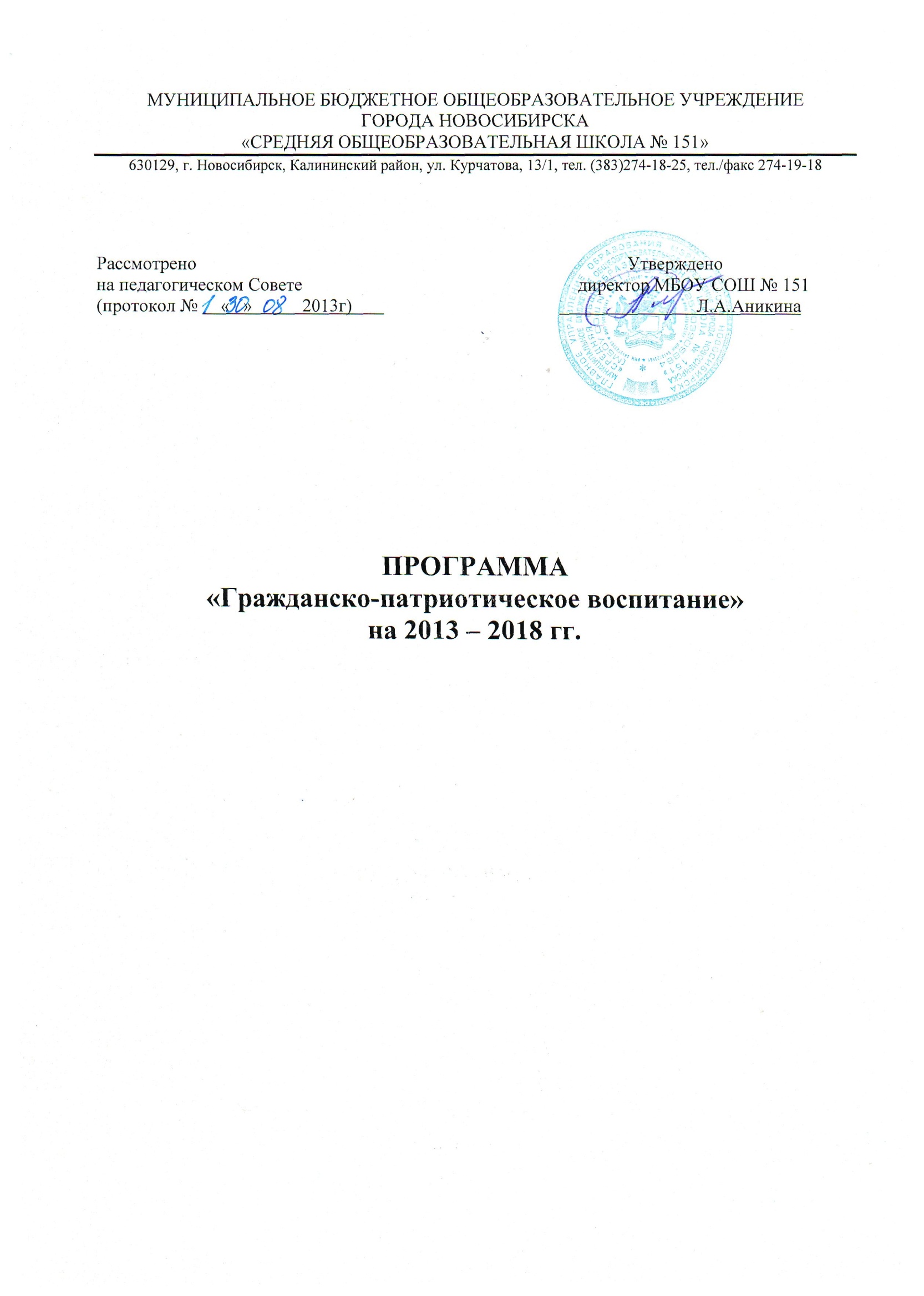 Пояснительная запискаПрограмма  разработана на основе требований  Федерального государственного образовательного стандарта, Концепции духовно-нравственного воспитания и развития, в соответствии с концепцией патриотического воспитания граждан Российской Федерации и государственной программой  «Патриотическое воспитание граждан Российской Федерации на 2011-2015г». Программа учитывает культурно-исторические, социально-экономические, демографические особенности региона, специфику контингента обучающихся и родителей, особенности воспитательного процесса, ресурсы социального окружения.Программа рассчитана на 2013 – 2018г.г. и предназначена для учащихся 1-11 классов муниципального общеобразовательного учреждения города Новосибирска  «Средняя общеобразовательная школа  № 151»  .    Программа определяет содержание, основные пути развития гражданско-патриотического воспитания в школе и направлена на воспитание патриотизма и формирование гражданственности; предусматривает формирование нравственного уклада школьной жизни, основанного на системе духовных идеалов многонационального народа России, базовых национальных ценностей, традиционных моральных норм и реализуемого в совместной социально-педагогической деятельности школы, семьи и других субъектов общественной жизни. Программа представляет собой определенную систему содержания, форм, методов и приемов педагогических воздействий. Программа опирается на принципы социальной активности, индивидуализации, мотивированности, взаимодействия личности и коллектива, развивающего воспитания и единства образовательной и воспитательной среды. Программа гражданско-патриотического воспитания имеет большое значение для решения ряда воспитательных и социальных проблем. Актуальность проблемы гражданско-патриотического воспитанияСтановление гражданского общества и правового государства в нашей стране во многом зависит от уровня гражданского образования и патриотического воспитания.  В последнее время  коренным образом меняются отношения гражданина России с государством и обществом.  Наблюдается девальвация духовных ценностей, поэтому у многих детей искажены представления о доброте, милосердии, великодушии, справедливости, гражданственности и патриотизме. Высокий уровень детской преступности вызван общим ростом агрессивности и жестокости в обществе. Многих подростков отличает эмоциональная, волевая и духовная незрелость. Продолжается разрушение института семьи. В этих условиях патриотизм становится важнейшей ценностью, интегрирующей не только социальный, но и духовно-нравственный, идеологический, культурно-исторический, военно-патриотический потенциал. В условиях становления гражданского общества и правового государства необходимо осуществлять воспитание принципиально нового, демократического типа личности,  такой, которая способна  к инновациям,  управлению собственной жизнью и деятельностью, делами общества, готовой рассчитывать на собственные силы, собственным трудом обеспечивать свою материальную независимость. В формирование такой гражданской личности, сочетающей в себе развитую нравственную, правовую и политическую культуру, ощутимый вклад должна внести современная школа. Программа  гражданско-патриотического воспитания обучающихся является актуальной и отвечает требованиям ФГОС ООО.Цель и задачи программыВоспитание патриотов России, граждан правового демократического государства, обладающих чувством национальной гордости, гражданского достоинства, любви к Отечеству, своему народу. Данная цель охватывает весь педагогический процесс, пронизывает все структуры, интегрируя учебные занятия и внеурочную жизнь обучающихся, разнообразные виды деятельности.  В школе разработана система мероприятий, направленных на патриотическое воспитание обучающихся через учебные предметы. Так, например, на уроках истории, обществознания, литературы, географии, ОБЖ, музыки и др. педагоги  учат учащихся формировать активную жизненную позицию личности, приобретать опыт гражданских действий, демократического поведения и общения, развивать умения и навыки конструктивно – критического мышления, а также прививают навыки самостоятельности, воспитывают  уважение и толерантное  отношение  к  традициям и культуре других народов, учат детей понимать принципы и ценности демократического гражданского общества, жизни и деятельности человека в таком обществе. Достижение цели становится возможным через решение следующих задач: Задачи программы:Воспитательные:формировать нравственное отношение к историческому героическому прошлому России, культуре её народов, её природе;формировать чувство гражданской ответственности за судьбу страны, народа, готовность защищать интересы государства;формировать осознанное отношение к Отечеству, его прошлому, настоящему и будущему на основе исторических ценностей и роли России в судьбах мира; формировать  у  учащихся чувство гордости за героическое прошлое своей  родины; формировать физическое развитие учащихся,  потребность в здоровом образе жизни; воспитывать у обучающихся готовность к защите Отечества, действиям в экстремальных ситуациях;воспитывать у молодёжи неприятие агрессии, насилия и войны.Образовательные:изучить историю родного края, особенности быта, занятий, культуры народа, его населяющего (посредством непосредственного наблюдения, ознакомления в поездках, походах, экскурсиях);на основе изучения истории семей учащихся содействовать укреплению связи поколений, формировать чувство ответственности и долга по отношению к семье, развивать чувство национальной гордости;способствовать развитию в учащихся физической ловкости, выносливости, силы;формировать у  юношей устойчиво-положительное отношение к службе в Вооружённых Силах России, приобщать учащихся к изучению военной истории и патриотических традиций Вооружённых Сил России.        Развивающие:развивать гражданственность и национальное самосознание учащихся;развивать чувство уважения к старшему поколению; к героическому прошлому народа;развивать и углублять знания об истории и культуре родного края; через изучение и принятие народных традиций и культуры развивать творческие способности учащихся;развивать чувство национального достоинства на основе толерантного отношения к другим народам России, не допускать проявлений национального экстремизма в молодёжной среде;формировать у учащихся чувство ответственности;развивать у школьников стремление к общественной активности. Вовлекать учащихся в социально значимую деятельность, направленную на милосердие, благотворительность;развивать у учащихся стремление к активному образу жизни посредством походов, поездок, экскурсий, формировать основы здорового образа жизни;способствовать развитию коммуникативных навыков у подростков; формировать умение создать комфортный микроклимат в коллективе.Ожидаемые результаты:В результате реализации Программы ожидается: 1. В школе как в образовательной системе: -       совершенствование системы гражданско-патриотического воспитания; -       обогащение содержания гражданско-патриотического воспитания; -       вовлечение в систему гражданско-патриотического воспитания          представителей всех субъектов образовательной деятельности. 2. В образе выпускника: -       в духовно-нравственной сфере: осознание обучающимися высших          ценностей, идеалов, ориентиров, способность руководствоваться ими в          практической деятельности:патриотизм (любовь к России, к своему народу, к своей малой родине; служение Отечеству);социальная солидарность (свобода личная и национальная; доверие к людям, институтам государства и гражданского общества; справедливость, милосердие, честь, достоинство);гражданственность (правовое государство, гражданское общество, долг перед Отечеством, старшим поколением и семьей, закон и правопорядок, межэтнический мир, свобода совести и вероисповедания);человечность (мир во всем мире, принятие и уважение многообразия культур и народов мира, равенство и независимость народов и государств мира, международное сотрудничество);честь;достоинство;свобода (личная и национальная);доверие (к людям, институтам государства и гражданского общества);семья (любовь и верность, здоровье, достаток, почитание родителей, забота о старших и младших, забота о продолжении рода);любовь (к близким, друзьям, школе и действия во благо их);дружба;здоровье (физическое и душевное, психологическое, нравственное, личное, близких и общества, здоровый образ жизни);труд и творчество (творчество и созидание, целеустремленность и настойчивость, трудолюбие, бережливость);наука (познание, истина, научная картина мира, экологическое сознание);традиционные российские религии (учитывая светский характер обучения в государственных и муниципальных школах, ценности традиционных российских религий присваиваются школьниками в виде системных культурологических представлений о религиозных идеалах);искусство и литература (красота, гармония, духовный мир человека, нравственный выбор, смысл жизни, эстетическое развитие);природа (жизнь, родная земля, заповедная природа, планета Земля).-       в социальной: способность к самореализации в пространстве российского         государства, формирование активной жизненной позиции; знание и          соблюдение норм правового государства; Программа отражает необходимый обществу и государству социальный заказ на воспитание гражданина своей Родины, патриота с активной жизненной позицией Конечным результатом реализации программы должны стать активная гражданская позиция и патриотическое сознание обучающихся как основа личности будущего гражданина России. Механизм реализации программы:Задачи гражданско-патриотического воспитания обучающихся в рамках ФГОС  классифицированы по направлениям, каждое из которых, будучи тесно связанным с другими, раскрывает особенности развития личности гражданина России.Каждое из этих направлений основано на определенной системе базовых национальных ценностей и должно обеспечивать их усвоение обучающимися.Организация гражданско-патриотического воспитания обучающихся осуществляется по следующим направлениям и модулям:• воспитание гражданственности, патриотизма, уважения к правам, свободам и обязанностям человека (ценности: любовь к России, своему народу, своему краю, гражданское общество, поликультурный мир, свобода личная и национальная, доверие к людям, институтам государства и гражданского общества, социальная солидарность, мир во всем мире, многообразие и уважение культур и народов);• воспитание социальной ответственности и компетентности (ценности: правовое государство, демократическое государство, социальное государство, закон и правопорядок, социальная компетентность, социальная ответственность, служение Отечеству, ответственность за настоящее и будущее своей страны);• воспитание нравственных чувств, убеждений, этического сознания (ценности: нравственный выбор; жизнь и смысл жизни; справедливость; милосердие; честь; достоинство; уважение родителей; уважение достоинства другого человека, равноправие, ответственность, любовь и верность; забота о старших и младших; свобода совести и вероисповедания; толерантность, представление о светской этике, вере, духовности, религиозной жизни человека, ценностях религиозного мировоззрения, формируемого на основе межконфессионального диалога; духовно-нравственное развитие личности);• воспитание экологической культуры, культуры здорового и безопасного образа жизни (ценности: жизнь во всех ее проявлениях; экологическая безопасность; экологическая грамотность; физическое, физиологическое, репродуктивное, психическое, социально-психологическое, духовное здоровье; экологическая культура; экологически целесообразный здоровый и безопасный образ жизни; ресурсосбережение; экологическая этика; экологическая ответственность; социальное партнерство для улучшения экологического качества окружающей среды; устойчивое развитие общества в гармонии с природой);• воспитание трудолюбия, сознательного, творческого отношения к образованию, труду и жизни, подготовка к сознательному выбору профессии (ценности: научное знание, стремление к познанию и истине, научная картина мира, нравственный смысл учения и самообразования, интеллектуальное развитие личности; уважение к труду и людям труда; нравственный смысл труда, творчество и созидание; целеустремленность и настойчивость, бережливость, выбор профессии);• воспитание ценностного отношения к прекрасному, формирование основ эстетической культуры – эстетическое воспитание (ценности: красота, гармония, духовный мир человека, самовыражение личности в творчестве и искусстве, эстетическое развитие личности).Все направления гражданско-патриотического воспитания важны, дополняют друг друга и обеспечивают развитие личности на основе отечественных патриотических, духовных, нравственных и культурных традиций. Таким образом, программа гражданско-патриотического воспитания обучающихся направлена на обеспечение их духовно-нравственного развития и воспитания, патриотизма, профессиональной ориентации, формирования экологической культуры, культуры здорового и безопасного образа жизни. Воспитательная работа строится с учетом возрастного критерия. При планировании работы учитываются традиционные общешкольные, городские, областные, всероссийские мероприятия, связанные с юбилейными и государственными датами; положения о городских, областных, всероссийских конкурсах. Оценка эффективности реализации программы:Оценка результативности реализации Программы осуществляется на основе использования системы объективных критериев, представленных нравственно-духовными и количественными параметрами. Духовно-нравственные  параметры :Сформированность гражданских навыков: -       умение работать и действовать индивидуально и в коллективе;-       знание своих прав и обязанностей и умение их использовать; -       умение принимать и защищать свои решения; -       готовность к участию в общественных делах;-       готовность к образованию; 2. Сформированность осознанного отношения к базовым ценностям: -       патриотизм и любовь к Родине; -       права и свободы человека и гражданина; -       символика Российской Федерации; -       национальное самосознание; -       уважение чести и достоинства других граждан; -       гражданственность. Количественные параметры: 1. Включенность каждого школьника в воспитательные ситуации; 2. Качество школьных отношений (отношения детей к реалиям школьной жизни, к школе, к учителю, классу, совместным делам); 3. Сокращение количества  детей с девиантным поведением; 4. Участие в конкурсах по гражданско-патриотической тематике; 5. Проведение мероприятий. Мероприятия по реализации программы :День рождения Калининского района;Проведение интеллектуальных игр (школьных, районных, городских);Интеллектуальные игры в рамках клуба «Эрудит»;День матери;День призывника;Сотрудничество с воинскими частями («Ермак»);Тематические классные часы «Конституция РФ – основной закон государства;Классные часы по изучению государственной символики: гимн, герб, флаг;Конкурсы рисунков;Классные часы «Правовая пирамида»;Уроки Мужества;Вахта Памяти на посту № 1;Участие в районной игре «Победа»;Участие в конкурсе строя и песни; Конкурс-эстафета «Буду я солдатом»;Военно-спортивная эстафета «Армейский калейдоскоп»; Конкурс стихотворений о ВОв; Выпуск стенгазет о ВОв; Встреча с ветеранами и тружениками тыла ВОв; Конкурс инсценированной песни «Песня в строю»; Концерт для ветеранов и тружеников тыла ВОв «По праву Памяти»; Конкурс агитбригад «Мы выбираем завтрашний день»; Библиотечные уроки;Учебная деятельность через предметы;Участие в предметных олимпиадах, неделях; Экскурсии по изучению природы, истории, культуры родного края;Экскурсии в пожарное подразделение ГО ЧС;Оформление тематических стендов